江门市中心医院新进人员计划生育证明要求请到户口所在地的计划生育管理部门办理计划生育证明，具体要求如下：已婚已育人员需提交结婚证复印件、计划生育服务证（生育登记证明）复印件、孩子出生证复印件各一份。如双方是本院职工请在结婚证上备注，并只需一方上交计生资料即可。2、已婚未育人员需提交结婚证复印件，如已怀孕需发送计划生育服务证（生育登记证明）到妇委工作人员（微信号13828032732）办理备案。3、未婚的本市户籍人员（即蓬江区、江海区、新会区），提交计划生育证明原件（证明为一张纸，要求写有身份证号码，未婚，印章须含有“计划生育”几个字）。4、未婚的非本市户籍人员，提交《流动人口婚育证明》或计划生育证明复印件，须复印含有个人信息的页面。证件如下图。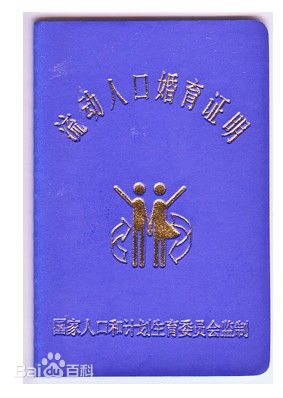 